Члан 1 Овим правилником ближе се прописују врсте подстицаја за очување биљних генетичких ресурса (у даљем тексту: подстицаји), услови, начин остваривања права на подстицаје, образац захтева за остваривање права на подстицаје, као и максимални износи подстицаја по кориснику и врсти подстицаја. Члан 2 Поједини изрази употребљени у овом правилнику имају следеће значење: 1) биљни генетички ресурси су оне старе сорте и локалне популације, укључујући и одомаћене сорте уписане, односно брисане из Регистра сорти пољопривредног биља које води министарство надлежно за пољопривреду, пољопривредног биља (житарице, крмно биље, индустријско биље) и хортикултурног биља (повртарско биље, воћке, винова лоза, хмељ, медицинско и ароматично биље) које се користе за храну и пољопривреду; 2) генетички материјал је било који део биљке, укључујући репродуктивне или вегетативне делове за размножавање, којим се преносе наследна својства; 3) ин ситу чување је чување генетичког материјала у екосистему или природном станишту и одржавање и обнављање одрживе популације врста у њиховом природном окружењу и у случају гајених биљних врста на пољопривредном газдинству где су се развила њихова карактеристична својства; 4) ex ситу чување је чување генетичког материјала за пољопривреду ван његовог природног станишта; 5) ex ситу колекције су колекције генетичког материјала за пољопривреду које се чувају изван његовог природног станишта; 6) принова је основна јединица у чувању и документовању биљних генетичких ресурса која представља узорак семена или садног материјала, односно групу биљака у колекцији у пољу. Члан 3 Подстицаји обухватају подршку програмима који се односе на одрживи рурални развој који се спроводи с циљем унапређења заштите животне средине, и то: 1) програму за очување и одржавање националне ex ситу колекције у семену; 2) програму за очување и одрживо коришћење биљних генетичких ресурса; 3) програму за реализацију посебних пројеката у области очувања биљних генетичких ресурса. Члан 4 Подршка програму из члана 3. тачка 1) овог правилника обезбеђује се давањем подстицаја за: 1) чување принова националне ex ситу колекције у семену, и то: у коморама и одржавање базе података; 2) контролу клијавости и умножавање, регенерацију и примарну карактеризацију принова националне ex ситу колекције у семену. Подршка програму из члана 3. тачка 2) овог правилника обезбеђује се давањем подстицаја за: 1) попис, односно инвентар биљних генетичких ресурса; 2) колекционисање биљних генетичких ресурса; 3) контролу клијавости и умножавање, регенерацију и примарну карактеризацију принова колекција у семену биљних генетичких ресурса; 4) одржавање колекција воћака, винове лозе и хмеља; 5) чување ин ситу и преношење из ин ситу у ex ситу статус вишегодишњих биљних врста; 6) карактеризацију и евалуацију принова биљних генетичких ресурса. Подршка програму из члана 3. тачка 3) овог правилника обезбеђује се давањем подстицаја за: 1) подизање јавне свести о значају очувања и одрживог коришћења биљних генетичких ресурса. Члан 5 Подстицаји из члана 4. овог правилника остварују се кроз надокнаду трошкова који су дати у Табели - Подстицаји и прихватљиви трошкови (у даљем тексту: Табела). Табела - Подстицаји и прихватљиви трошкови За ангажовање лица које је означено звездицом у Табели, ако једно лице врши више активности из Табеле може бити ангажовано најдуже 270 дана у периоду од 1. октобра претходне године до дана подношења захтева, а најкасније до 31. октобра текуће године. Члан 6 Услови за остваривање права на подстицаје од стране физичког лица - носиоца комерцијалног породичног пољопривредног газдинства, предузетника и правног лица, поред услова прописаних законом којим се уређују подстицаји у пољопривреди и руралном развоју, су: 1) да има пријављену биљну производњу у складу са законом којим се уређује пољопривреда и рурални развој; 2) да по неком другом основу не користи финансијска средства за исту намену. Поред услова из става 1. овог члана, услови за остваривање права на подстицаје су за: 1) научноистраживачку организацију и високошколску установу: (1) да је регистрована у складу са законом којим се уређује научноистраживачка делатност, односно законом којим се уређује иновациона делатност, (2) да обавља делатност научног истраживања и експерименталног развоја у природним наукама, односно истраживања и експерименталног развоја у биотехнологији или оплемењивању биља; 2) правно лице чији је оснивач Република Србија, поред услова из тачке 1) овог става, и: (1) да има у радном односу лице које има радно искуство у обављању послова оплемењивања дуже од 10 година, односно да има закључен уговор о ангажовању лица које има радно искуство у обављању послова производње семена или садног материјала дуже од 15 година; 3) предузетника и друга правна лица: (1) да је регистровано у одговарајућем регистру у Агенцији за привредне регистре; (2) да има у радном односу лице које има радно искуство у обављању послова оплемењивања дуже од 10 година, односно да има закључен уговор о ангажовању лица које има радно искуство у обављању послова производње семена или садног материјала дуже од 15 година; 4) за удружење: (1) да је регистровано у одговарајућем регистру код Агенције за привредне регистре у складу са законом којим се уређују удружења, (2) да је основано с циљем промоције руралног развоја, очувања традиционалних знања и биљних генетичких ресурса. Члан 7 Лице из члана 6. овог правилника право на подстицаје остварује ако за трошкове и активности из члана 5. овог правилника поднесе захтев за текућу годину, као и ако је трошак, односно активност из Табеле настао, односно извршен у периоду од 1. октобра претходне године до дана подношења захтева, а најкасније до 31. октобра текуће године. Члан 8 Подстицаји се остварују за један или више подстицаја из члана 4. овог правилника и додељују се у процентуалном износу од укупно насталих трошкова из Табеле, у складу са законом којим се уређују подстицаји у пољопривреди и руралном развоју и посебним актом Владе. Члан 9** Научноистраживачка организација и високошколска установа захтев за остваривање права на један или више подстицаја из члана 4. овог правилника подноси једанпут годишње Министарству пољопривреде, шумарства и водопривреде - Управи за аграрна плаћања (у даљем тексту: Управи) у периоду од 1. октобра до 31. октобра текуће године на Обрасцу - Захтев за остваривање права на подстицаје за очување биљних генетичких ресурса за ______ годину (у даљем тексту: Образац), који је одштампан уз овај правилник и чини његов саставни део. Уз Образац прилаже се: 1) копија решења о упису у Регистар научноистраживачких организација у складу са законом којим се уређује научноистраживачка делатност, односно копија решења о упису у Регистар иновационих делатности у складу са законом којим се уређује иновациона делатност; 2) оригинал или оверена копија статута, односно оснивачког акта из кога се види да обавља делатност научног истраживања и експерименталног развоја у природним наукама, односно истраживања и експерименталног развоја у биотехнологији или оплемењивању биља; 3)** за подстицаје из члана 4. став 1. тачка 1) овог правилника - за трошкове који се односе на утрошак електричне енергије за коморе рачун о плаћеној електричној енергији за период од 1. октобра претходне године до дана подношења захтева, а најкасније до 31. октобра текуће године са прорачуном потрошње електричне енергије коморе у којој се чувају принове националне ex ситу колекције у семену оверен печатом и потписом подносиоца захтева, а за трошкове који се односе на текуће одржавање коморе и хардвер и софтвер за одржавање базе података рачун о текућем одржавању коморе и хардвера и софтвера за одржавање базе података; 4) за подстицаје из члана 4. став 1. тачка 2) и став 2. тачка 3) овог правилника извештај о спроведеним активностима на провери клијавости, умножавању, регенерацији и примарној карактеризацији по принови са описом трошкова набавке лабораторијског потрошног материјала за контролу клијавости, хемикалија за културу ткива, прибора за рад у пољу и средстава за прихрану и заштиту биља који је дат у Прилогу 1 - Контрола клијавости и умножавања, регенерација и примарна карактеризација принова (у даљем тексту: Прилог 1), који је одштампан уз овој правилник и чини његов саставни део, као и рачун о плаћеном лабораторијском потрошном материјалу, хемикалијама за културу ткива, прибору за рад у пољу и средствима за прихрану и заштиту биља и списак генотипова/принова са пасошким подацима за сваки појединачни генотип/принову, а за подстицаје из члана 4. став 2. тачка 3) овог правилника прилаже се и оригинал или оверена копија уговора о ангажовању лица са изводом из банке, као доказом о извршеној уплати; 5) за подстицаје из члана 4. став 2. тач. 1), 2) и 5) овог правилника извештај са описом трошкова који је дат у Прилогу 2 - Попис, колекционисање и чување и преношење биљних генетичких ресурса (у даљем тексту: Прилог 2), који је одштампан уз овој правилник и чини његов саставни део, као и рачун о плаћеним путним трошковима и оригинал или оверена копија уговора о ангажовању лица са изводом из банке, као доказом о извршеној уплати; 6) за подстицаје из члана 4. став 2. тачка 4) овог правилника извештај са описом трошкова резидбе, заштите и бербе који је дат у Прилогу 3 - Одржавање колекција воћака, винове лозе и хмеља (у даљем тексту: Прилог 3), који је одштампан уз овој правилник и чини његов саставни део, као и рачун о плаћеном потрошном материјалу за рад у пољу и средствима за прихрану и заштиту биља, списак генотипова/принова са пасошким подацима за сваки појединачни генотип/принову и оригинал или оверена копија уговора о ангажовању лица са изводом из банке, као доказом о извршеној уплати; 7) за подстицаје из члана 4. став 2. тачка 6) овог правилника извештај са описом трошкова набавке прибора за рад у пољу, лабораторијског потрошног материјала и хемикалија за испитивања везана за карактеризацију и евалуацију принова који је дат у Прилогу 4 - Карактеризација и евалуација принова биљних генетичких ресурса (у даљем тексту: Прилог 4), који је одштампан уз овој правилник и чини његов саставни део, као и рачун о плаћеном прибору за рад у пољу, лабораторијском потрошном материјалу и хемикалијама за испитивања везана за карактеризацију и евалуацију, литература (научни рад) или извод из радне процедуре за методе коришћене у спровођењу карактеризације и евалуације принова, оригинал или оверена копија уговора о ангажовању лица са изводом из банке, као доказом о извршеној уплати и списак генотипова/принова са пасошким подацима за сваки појединачни генотип/принову; 8) за подстицаје из члана 4. став 3. овог правилника образложен опис пројекта, односно активности са описом трошкова који је дат у Прилогу 5 - Посебни пројекти у области очувања биљних генетичких ресурса (у даљем тексту: Прилог 5), који је одштампан уз овој правилник и чини његов саставни део, као и рачун о трошковима закупа простора и изнајмљивања аудио и видео опреме и штампања брошура, затим презентације, брошуре и фотографије са предавања са списком учесника и оригинал или оверена копија уговора о ангажовању предавача са изводом из банке, као доказом о извршеној уплати. Члан 10 Правно лице чији је оснивач Република Србија захтев за остваривање права на један или више подстицаја из члана 4. ст. 2. и 3. овог правилника подноси једанпут годишње Управи у периоду од 1. октобра до 31. октобра текуће године на Обрасцу. Уз Образац прилаже се: 1) оригинал или оверена копија уговора о раду лица које има радно искуство у обављању послова оплемењивања, односно уговора о ангажовању лица које има радно искуство у обављању послова производње семена или садног материјала и оригинал или оверена копија потврде о радном искуству лица на пословима оплемењивања, односно производње семена и садног материјала; 2) копија решења о упису у Регистар научноистраживачких организација у складу са законом којим се уређује научноистраживачка делатност, односно копија решења о упису у Регистар иновационих делатности у складу са законом којим се уређује иновациона делатност; 3) оригинал или оверена копија оснивачког акта из кога се види да обавља делатност научног истраживања и експерименталног развоја у природним наукама, односно истраживања и експерименталног развоја у биотехнологији или оплемењивању биља; 4) за подстицаје из члана 4. став 2. тачка 3) овог правилника Прилог 1, рачун о плаћеном лабораторијском потрошном материјалу, хемикалијама за културу ткива, прибору за рад у пољу и средствима за прихрану и заштиту усева, списак генотипова/принова са пасошким подацима за сваки појединачни генотип/принову и оригинал или оверена копија уговора о ангажовању лица са изводом из банке, као доказом о извршеној уплати; 5) за подстицаје из члана 4. став 2. тач. 1), 2) и 5) овог правилника Прилог 2, рачун о плаћеним путним трошковима и оригинал или оверена копија уговора о ангажовању лица са изводом из банке, као доказом о извршеној уплати; 6) за подстицаје из члана 4. став 2. тачка 4) овог правилника Прилог 3, рачун о плаћеном потрошном материјалу за рад у пољу и средствима за прихрану и заштиту биља, списак генотипова/принова са пасошким подацима за сваки појединачни генотип/принову и оригинал или оверена копија уговора о ангажовању лица са изводом из банке, као доказом о извршеној уплати; 7) за подстицаје из члана 4. став 2. тачка 6) овог правилника Прилог 4, рачун о плаћеном прибору за рад у пољу, лабораторијском потрошном материјалу и хемикалијама за испитивања везана за карактеризацију и евалуацију, литература (научни рад) или извод из радне процедуре за методе коришћене у спровођењу карактеризације и евалуације принова, оригинал или оверена копија уговора о ангажовању лица са изводом из банке, као доказом о извршеној уплати и списак генотипова/принова са пасошким подацима за сваки појединачни генотип/принову; 8) за подстицаје из члана 4. став 3. овог правилника Прилог 5, рачун о трошковима закупа простора и изнајмљивања аудио и видео опреме и штампања брошура, као и презентације, брошуре и фотографије са предавања са списком учесника и оригинал или оверена копија уговора о ангажовању предавача са изводом из банке, као доказом о извршеној уплати. Члан 11 Физичко лице - носилац комерцијалног породичног пољопривредног газдинства, удружење, предузетник и друго правно лице захтев за остваривање права на један или више подстицаја из члана 4. став 3. овог правилника подноси једанпут годишње Управи у периоду од 1. октобра до 31. октобра текуће године на Обрасцу. Уз Образац прилаже се Прилог 5, рачун о трошковима закупа простора и изнајмљивања аудио и видео опреме и штампања брошура, као и презентације, брошуре и фотографије са предавања са списком учесника и оригинал или оверена копија уговора о ангажовању предавача са изводом из банке, као доказом о извршеној уплати. Поред документације из ст. 1. и 2. овог члана, предузетник и правно лице прилаже оригинал или оверену копију уговора о раду лица које има радно искуство у обављању послова оплемењивања, односно уговора о ангажовању лица које има радно искуство у производњи семена или садног материјала и оригинал или оверену копију потврде о радном искуству лица на пословима оплемењивања, односно производње семена и садног материјала, а удружење прилаже копију решења о упису у Регистар удружења у складу са законом којим се уређују удружења и оригинал или оверену копију оснивачког акта из кога се види да је основано с циљем промоције руралног развоја, очувања традиционалних знања и биљних генетичких ресурса. Члан 12** Рачун из чл. 9 - 11. овог правилника доставља се у оригиналу или овереној копији и треба да гласи на име подносиоца захтева, на коме је јасно исказана основна цена коштања, ПДВ и укупна цена плаћених трошкова. Прихвата се и део рачуна за стварно учињене трошкове настале током реализације подстицаја из члана 4. овог правилника који подносилац захтева посебно означава у рачуну и оверава својим печатом и потписом. Стварно учињени трошкови настали током реализације подстицаја из члана 4. овог правилника приказани су у прилозима 1 - 5, а за подстицаје из члана 4. став 1. тачка 1) овог правилника који се односе на утрошену електричну енергију за комору приказани су у прорачуну потрошње електричне енергије коморе у којој се чувају принове националне ex ситу колекције у семену оверен печатом и потписом подносиоца захтева. Уз рачун прилаже се и оригинал или оверена копија фискалног исечка издат у складу са законом којим се уређују фискалне касе, односно оригинал или оверена копија потврде о преносу средстава, односно оригинал или оверена копија извода из банке оверена од стране банке, као доказ о извршеној уплати. Ако издавалац рачуна није у систему ПДВ-а тај податак мора да буде јасно наведен у рачуну. Члан 13 Испуњеност прописаних услова за остваривање права на подстицаје упоређивањем података из поднетог захтева и приложене документације, као и доношење решења којим се утврђује право на коришћење подстицаја врши Управа, у складу са законом којим се уређују подстицаји у пољопривреди и руралном развоју. Решењем из става 1. овог члана нарочито се уређују износ средстава који се додељује кориснику подстицаја, начин преноса подстицаја, обавезе корисника подстицаја да за потребе дугорочног чувања обезбеди дупликате принова са пасошким и другим релевантним подацима у количини и квалитету који задовољавају стандарде банке биљних гена за дату биљну врсту и рок за њихово достављање, осим за подстицаје из члана 4. став 2. тачка 1) и став 3. овог правилника, мере које се спроводе у циљу неге, одржавања и заштите колекција, осим за подстицаје из члана 4. став 2. тач. 1), 2) и 6) и став 3. овог правилника, као и други подаци. Члан 14 Максимални износ подстицаја по кориснику подстицаја за трошкове и активности из Табеле износи 2.000.000 динара. Максимални износи подстицаја по врсти подстицаја дати су у Прилогу 6 - Максимални износи подстицаја по врсти подстицаја, који је одштампан уз овај правилник и чини његов саставни део. Члан 15 Овај правилник ступа на снагу наредног дана од дана објављивања у "Службеном гласнику Републике Србије". Образац 
Република Србија
МИНИСТАРСТВО ПОЉОПРИВРЕДЕ,
ШУМАРСТВА И ВОДОПРИВРЕДЕ
Управа за аграрна плаћања
Хајдук Вељкова 4-6
15000 Шабац 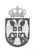 ЗАХТЕВ ЗА ОСТВАРИВАЊЕ ПРАВА НА ПОДСТИЦАЈЕ ЗА ОЧУВАЊЕ БИЉНИХ ГЕНЕТИЧКИХ РЕСУРСА ЗА __________ ГОДИНУ Датум подношења захтева: __________ Под пуном материјалном и кривичном одговорношћу изјављујем да су подаци у овом захтеву тачни и да по неком другом основу не користимо финансијска средства за ове намене. Прилог 1 КОНТРОЛА КЛИЈАВОСТИ И УМНОЖАВАЊА, РЕГЕНЕРАЦИЈА И ПРИМАРНА КАРАКТЕРИЗАЦИЈА ПРИНОВА _______________________________________________________________________________________
(Назив научноистраживачке организације/високошколске установе/правног лица чији је оснивач Република Србија) ИЗВЕШТАЈ * Напомена: Табела се попуњава за подстицаје из члана 4. став 2. тачка 3) Правилника о подстицајима за очување биљних генетичких ресурса. Приложена документација:
1. Списак генотипова/принова са пасошким подацима за сваки појединачни генотип/принову (за попуњавање података користити упутства са следеће интернет стране:
МЦПДЛ_хттп://www.bioversityinternational.орг/филеадмин/bioversity/публицатионс/пдфс/1526_ФАО-Bioversity_мулти_цроп_пасспорт_десцрипторс_V.2_Финал_рев.пдф?цацхе=1378122863), број _____;
2. Рачун о плаћеном лабораторијском потрошном материјалу, хемикалијама за културу ткива, прибору за рад у пољу и средствима за прихрану и заштиту биља (уколико се из рачуна не види оно што је наведено у табели то треба посебно означити у рачуну), број _____;
3. Оригинал или оверена копија уговора о ангажованим лицима са изводом из банке овереним од стране банке (за подстицаје из члана 4. став 2. тачка 3) Правилника о подстицајима за очување биљних генетичких ресурса), број _____. Прилог 2 ПОПИС, КОЛЕКЦИОНИСАЊЕ И ЧУВАЊЕ И ПРЕНОШЕЊЕ БИЉНИХ ГЕНЕТИЧКИХ РЕСУРСА ________________________________________________________________________________________
(Назив научноистраживачке организације/високошколске установе/правног лица чији је оснивач Република Србија) Заокружити врсту подстицаја:
1. Попис, односно инвентар биљних генетичких ресурса;
2. Колекционисање биљних генетичких ресурса;
3. Чување ин ситу и преношење из ин ситу у ex ситу статус вишегодишњих биљних врста. Напомена: за сваку врсту подстицаја посебно попунити Прилог 2. Приложена документација:
1. Оригинал или оверена копија уговора о ангажованим лицима са изводом из банке овереним од стране банке, број _____; 2. Рачун о плаћеним путним трошковима (уколико се из рачуна не види оно што је наведено у табели то треба посебно означити у рачуну), број _____. Прилог 3 ОДРЖАВАЊЕ КОЛЕКЦИЈА ВОЋАКА, ВИНОВЕ ЛОЗЕ И ХМЕЉА ________________________________________________________________________________________
(Назив научноистраживачке организације/високошколске установе/ правног лица чији је оснивач Република Србија) Приложена документација:
1. Списак генотипова/принова са пасошким подацима за сваки појединачни генотип/принову (за попуњавање података користити упутства са следеће интернет стране:
МЦПДЛ_хттп://www.bioversityinternational.орг/филеадмин/bioversity/публицатионс/пдфс/1526_ФАО-Bioversity_мулти_цроп_пасспорт_десцрипторс_V.2_Финал_рев.пдф?цацхе=1378122863), број _____;
2. Оригинал или оверена копија уговора о ангажованим лицима са изводом из банке овереним од стране банке, број _____;
3. Рачун о плаћеном потрошном материјалу за рад у пољу и средствима за прихрану и заштиту биља (уколико се из рачуна не види оно што је наведено у табели то треба посебно означити у рачуну), број _____. Прилог 4 КАРАКТЕРИЗАЦИЈА И ЕВАЛУАЦИЈА ПРИНОВА БИЉНИХ ГЕНЕТИЧКИХ РЕСУРСА ________________________________________________________________________________________
(Назив научноистраживачке организације/високошколске установе/правног лица чији је оснивач Република Србија) *За опис својстава неопходно је дати податке о квалитативним својствима на морфолошкој, биохемијској и молекуларној основи који служе за тачну идентификацију узорка и анализу генетичке разноврсности и структуре, а за процену својстава неопходно је дати податке о квалитативним, агрономски важним својствима, укључујући и морфолошка, фенолошка и биохемијска својства. Приложена документација:
1. Оригинал или оверена копија уговора о ангажованим лицима са изводом из банке овереним од стране банке, број _____;
2. Рачун о плаћеном прибору за рад у пољу, лабораторијском потрошном материјалу и хемикалијама за испитивања везана за карактеризацију и евалуацију (уколико се из рачуна не види оно што је наведено у табели то треба посебно означити у рачуну), број _____;
3. Литература (научни рад) или извод из радне процедуре за методе коришћене у спровођењу карактеризације и евалуације принова, број _____; 
4. Списак генотипова/принова са пасошким подацима за сваки појединачни генотип/принову (за попуњавање података користити упутства са следеће интернет стране:
МЦПДЛ_хттп://www.bioversityinternational.орг/филеадмин/bioversity/публицатионс/пдфс/1526_ФАО-Bioversity_мулти_цроп_пасспорт_десцрипторс_V.2_Финал_рев.пдф?цацхе=1378122863), број _____. Прилог 5 ПОСЕБНИ ПРОЈЕКТИ У ОБЛАСТИ ОЧУВАЊА БИЉНИХ ГЕНЕТИЧКИХ РЕСУРСА Приложена документација:
1. Рачун о трошковима закупа простора и изнајмљивања аудио и видео опреме и штампања брошура (уколико се из рачуна не види оно што је наведено у табели то треба посебно означити у рачуну), број _____;
2. Презентације, брошуре и фотографије са предавања са списком учесника, број _____;
3. Оригинал или оверена копија уговора о ангажовању предавача са изводом из банке овереним од стране банке, број _____. Прилог 6 МАКСИМАЛНИ ИЗНОСИ ПОДСТИЦАЈА ПО ВРСТИ ПОДСТИЦАЈА ПРАВИЛНИКО ПОДСТИЦАЈИМА ЗА ОЧУВАЊЕ БИЉНИХ ГЕНЕТИЧКИХ РЕСУРСА("Сл. гласник РС", бр. 85/2013 и 44/2018 - др. закон)Ред.
број Врста програма и подстицаја Врста програма и подстицаја Спецификација прихватљивих трошкова и активности 1. Програм за очување и одржавање националне ex ситу колекције у семену Програм за очување и одржавање националне ex ситу колекције у семену Програм за очување и одржавање националне ex ситу колекције у семену 1) Чување принова националне ex ситу колекције у семену, и то: у коморама и одржавање базе података (1) Електрична енергија за комору;
(2) текуће одржавање коморе;
(3) хардвер и софтвер за одржавање базе података. 2) Контрола клијавости и умножавање, регенерација и примарна карактеризација принова националне ex ситу колекције у семену (1) Провера клијавости принова националне ex ситу колекције у семену;
(2) умножавање, регенерација и примарна карактеризација по принови националне ex ситу колекције у семену, и то:
- самооплодне једногодишње врсте, 
- странооплодне једногодишње врсте; 
(3) трошкови набавке лабораторијског потрошног материјала за контролу клијавости, хемикалија за културу ткива, прибора за рад у пољу и средстава за прихрану и заштиту биља. 2. Програм за очување и одрживо коришћење биљних генетичких ресурса Програм за очување и одрживо коришћење биљних генетичких ресурса Програм за очување и одрживо коришћење биљних генетичких ресурса 1) Попис, односно инвентар биљних генетичких ресурса (1) Ангажовање максимално три лица која обављају послове пописа, односно инвентарисања биљних генетичких ресурса за максимално по 30 дана (*);
(2) путни трошкови (гориво и путарине) за теренско обављање послова пописа, односно инвентарисања. 2) Колекционисање биљних генетичких ресурса (1) Ангажовање максимално три лица која обављају послове колекционисања биљних генетичких ресурса за максимално по 30 дана (*);
(2) путни трошкови (гориво и путарине) за теренско обављање послова колекционисања биљних генетичких ресурса. 3) Контрола клијавости и умножавање, регенерација и примарна карактеризација принова колекција у семену биљних генетичких ресурса (1) Провера клијавости принова колекција у семену;
(2) умножавање, регенерација и примарна карактеризација по принови колекције у семену, и то:
- самооплодне једногодишње врсте, 
- странооплодне једногодишње врсте, 
- вегетативно размножавање једногодишње врсте,
- вегетативно размножавање вишегодишње врсте;
(3) ангажовање максимално пет лица који обављају послове контроле клијавости и умножавања, регенерације и примарне карактеризације принова колекција у семену биљних генетичких ресурса за максимално по 90 дана (*);
(4) трошкови набавке лабораторијског потрошног материјала за контролу клијавости, хемикалија за културу ткива, прибора за рад у пољу и средстава за прихрану и заштиту биља. 4) Одржавање колекција воћака, винове лозе и хмеља (1) Трошкови потрошног материјала за рад у пољу и средстава за прихрану и заштиту биља;
(2) ангажовање максимално три лица за одржавање колекција воћака, винове лозе и хмеља за за максимално по 30 дана (*). 5) Чување ин ситу и преношење из ин ситу у ex ситу статус вишегодишњих биљних врста (1) Ангажовање максимално три лица која обављају послове чувања ин ситу и преношења из ин ситу у ex ситу статус вишегодишњих биљних врста за максимално по 30 дана (*);
(2) путни трошкови (гориво и путарине) за теренско обављање послова чувања ин ситу и преношења из ин ситу у ex ситу статус вишегодишњих биљних врста. 6) Карактеризација и евалуација принова биљних генетичких ресурса (1) Трошкови набавке прибора за рад у пољу, лабораторијског потрошног материјала и хемикалија за испитивања везана за карактеризацију и евалуацију принова;
(2) ангажовање максимално пет лица која обављају послове карактеризације и евалуације принова биљних генетичких ресурса за максимално по 90 дана (*). 3. Програм за реализацију посебних пројеката у области очувања биљних генетичких ресурса Програм за реализацију посебних пројеката у области очувања биљних генетичких ресурса Програм за реализацију посебних пројеката у области очувања биљних генетичких ресурса 1) Подизање јавне свести о значају очувања и одрживог коришћења биљних генетичких ресурса (1) Ангажовање максимално три лица која држе предавања о значају очувања и одрживог коришћења биљних генетичких ресурса;
(2) трошкови организације предавања, трибина, медијских промоција у максималном трајању од једног дана, и то: закуп простора за предавање и изнајмљивање аудио и видео опреме, као и штампања промотивног материјала (брошура) о значају очувања биљних генетичких ресурса. ПОДАЦИ О ПОДНОСИОЦУ ЗАХТЕВА ПОДАЦИ О ПОДНОСИОЦУ ЗАХТЕВА Име и презиме/пословно име подносиоца захтева Име и презиме/пословно име подносиоца захтева Адреса становања/седишта Адреса становања/седишта Број телефона Број телефона Број факса Број факса Е-пошта Интернет страна Матични број ПИБ Број рачуна и назив банке Број рачуна и назив банке Име, презиме и функција одговорног лица Број телефона и е-пошта одговорног лица Број регистрованог пољопривредног газдинства Број регистрованог пољопривредног газдинства Број и датум Решења из АПР-а или одговарајућег регистра са шифром делатности Број и датум Решења из АПР-а или одговарајућег регистра са шифром делатности ВРСТА ПРОГРАМА И ПОДСТИЦАЈА ВРСТА ПРОГРАМА И ПОДСТИЦАЈА НАПОМЕНЕ НАПОМЕНЕ _________________________ (име и презиме одговорног лица) (M.П.) _________________________ (потпис) Ред. бр. Материјал Количина Цена по јед. мере Укупно ПОТРОШНИ МАТЕРИЈАЛ ЗА РАДОВЕ У ПОЉУ ПОТРОШНИ МАТЕРИЈАЛ ЗА РАДОВЕ У ПОЉУ ПОТРОШНИ МАТЕРИЈАЛ ЗА РАДОВЕ У ПОЉУ ПОТРОШНИ МАТЕРИЈАЛ ЗА РАДОВЕ У ПОЉУ ПОТРОШНИ МАТЕРИЈАЛ ЗА РАДОВЕ У ПОЉУ ПОТРОШНИ МАТЕРИЈАЛ ЗА РАДОВЕ У ПОЉУ 1. Амбалажа (папирна, платнена, пластична) 2. Канап 3. Саксије 4. Ослонци 5. Материјали/кавези за изолацију СРЕДСТВА ЗА ПРИХРАНУ И ЗАШТИТУ БИЉА СРЕДСТВА ЗА ПРИХРАНУ И ЗАШТИТУ БИЉА СРЕДСТВА ЗА ПРИХРАНУ И ЗАШТИТУ БИЉА СРЕДСТВА ЗА ПРИХРАНУ И ЗАШТИТУ БИЉА СРЕДСТВА ЗА ПРИХРАНУ И ЗАШТИТУ БИЉА СРЕДСТВА ЗА ПРИХРАНУ И ЗАШТИТУ БИЉА 6. Пестициди
(фунгициди, хербициди, инсектициди, акарициди, родентициди) 7. Минерална и органска ђубрива ПОТРОШНИ ЛАБОРАТОРИЈСКИ МАТЕРИЈАЛ ПОТРОШНИ ЛАБОРАТОРИЈСКИ МАТЕРИЈАЛ ПОТРОШНИ ЛАБОРАТОРИЈСКИ МАТЕРИЈАЛ ПОТРОШНИ ЛАБОРАТОРИЈСКИ МАТЕРИЈАЛ ПОТРОШНИ ЛАБОРАТОРИЈСКИ МАТЕРИЈАЛ ПОТРОШНИ ЛАБОРАТОРИЈСКИ МАТЕРИЈАЛ 8. Петри кутије 9. Ерленмајери 10. Кутије за испитивање клијавости 11. Филтер папир 12. Пинцете ХЕМИКАЛИЈЕ ЗА КУЛТУРУ ТКИВА ХЕМИКАЛИЈЕ ЗА КУЛТУРУ ТКИВА ХЕМИКАЛИЈЕ ЗА КУЛТУРУ ТКИВА ХЕМИКАЛИЈЕ ЗА КУЛТУРУ ТКИВА ХЕМИКАЛИЈЕ ЗА КУЛТУРУ ТКИВА ХЕМИКАЛИЈЕ ЗА КУЛТУРУ ТКИВА 13. Биљни хормони 14. Агар 15. Алкохол Ангажовано лице* Име и презиме Број дана ангажовања Укупан трошак Ангажовано лице* Ангажовано лице* Ангажовано лице* Ангажовано лице* Ангажовано лице* УКУПНО УКУПНО УКУПНО _______________________ (Место и датум) _____________________________ (име и презиме одговорног лица) (M.П.) _____________________________ (потпис) ИЗВЕШТАЈ ИЗВЕШТАЈ Извор података Избор територије Избор врста/ генотипова Опис резултата (број врста/ генотипова на територији. статус, угроженост) Координате Опис извршеног обележавања Број и врста генотипова пренетих у колекцију Закључак Напомене Путни трошкови Укупан трошак за путарине Укупан трошак за гориво Укупно за путне трошкове Путни трошкови Ангажовано лице Име и презиме Број дана ангажовања Укупан трошак Ангажовано лице Ангажовано лице Ангажовано лице УКУПНО УКУПНО УКУПНО _______________________ (Место и датум) _____________________________ (име и презиме одговорног лица) (M.П.) _____________________________ (потпис) ИЗВЕШТАЈ ИЗВЕШТАЈ Локација Број генотипова Напомена Реагенси/материјал Количина Цена по јед. мере Укупно ПОТРОШНИ МАТЕРИЈАЛ ЗА РАДОВЕ У ПОЉУ ПОТРОШНИ МАТЕРИЈАЛ ЗА РАДОВЕ У ПОЉУ ПОТРОШНИ МАТЕРИЈАЛ ЗА РАДОВЕ У ПОЉУ ПОТРОШНИ МАТЕРИЈАЛ ЗА РАДОВЕ У ПОЉУ Прибор за резидбу Жица Стубови Грипле Плочице за обележавање генотипова СРЕДСТВА ЗА ПРИХРАНУ И ЗАШТИТУ БИЉА СРЕДСТВА ЗА ПРИХРАНУ И ЗАШТИТУ БИЉА СРЕДСТВА ЗА ПРИХРАНУ И ЗАШТИТУ БИЉА СРЕДСТВА ЗА ПРИХРАНУ И ЗАШТИТУ БИЉА Пестициди (фунгициди, хербициди, инсектициди, акарициди, родентициди) Минерална и органска ђубрива УКУПНО УКУПНО УКУПНО Ангажовано лице Име и презиме Број дана ангажовања Укупан трошак Ангажовано лице Ангажовано лице Ангажовано лице УКУПНО УКУПНО УКУПНО _______________________ (Место и датум) _____________________________ (име и презиме одговорног лица) (M.П.) _____________________________ (потпис) ИЗВЕШТАЈ ИЗВЕШТАЈ Карактеризација Карактеризација Број генотипова Опис резултата* Напомене Евалуација Евалуација Број генотипова Опис резултата Напомене Ред. бр. Реагенси/материјал Количина Цена по јед. мере Укупно ПОТРОШНИ МАТЕРИЈАЛ ЗА РАДОВЕ У ПОЉУ ПОТРОШНИ МАТЕРИЈАЛ ЗА РАДОВЕ У ПОЉУ ПОТРОШНИ МАТЕРИЈАЛ ЗА РАДОВЕ У ПОЉУ ПОТРОШНИ МАТЕРИЈАЛ ЗА РАДОВЕ У ПОЉУ ПОТРОШНИ МАТЕРИЈАЛ ЗА РАДОВЕ У ПОЉУ 1. Џакови/кесе (папирни, платнени, пластични) 2. Канап 3. Саксије 4. Ослонци 5. Материјали/кавези за изолацију ПОТРОШНИ ЛАБОРАТОРИЈСКИ МАТЕРИЈАЛ ПОТРОШНИ ЛАБОРАТОРИЈСКИ МАТЕРИЈАЛ ПОТРОШНИ ЛАБОРАТОРИЈСКИ МАТЕРИЈАЛ ПОТРОШНИ ЛАБОРАТОРИЈСКИ МАТЕРИЈАЛ ПОТРОШНИ ЛАБОРАТОРИЈСКИ МАТЕРИЈАЛ 6. Петри кутије 7. Ерленмајери 8. Кутије за испитивање клијавости 9. Филтер папир 10. Пинцете 11. Кивете за центрифугу 12. Епендорф тубе ХЕМИКАЛИЈЕ ЗА БИОХЕМИЈСКУ И МОЛЕКУЛАРНУ КАРАКТЕРИЗАЦИЈУ И ЕВАЛУАЦИЈУ ХЕМИКАЛИЈЕ ЗА БИОХЕМИЈСКУ И МОЛЕКУЛАРНУ КАРАКТЕРИЗАЦИЈУ И ЕВАЛУАЦИЈУ ХЕМИКАЛИЈЕ ЗА БИОХЕМИЈСКУ И МОЛЕКУЛАРНУ КАРАКТЕРИЗАЦИЈУ И ЕВАЛУАЦИЈУ ХЕМИКАЛИЈЕ ЗА БИОХЕМИЈСКУ И МОЛЕКУЛАРНУ КАРАКТЕРИЗАЦИЈУ И ЕВАЛУАЦИЈУ ХЕМИКАЛИЈЕ ЗА БИОХЕМИЈСКУ И МОЛЕКУЛАРНУ КАРАКТЕРИЗАЦИЈУ И ЕВАЛУАЦИЈУ 13. Реверзна транскриптаза 14. Taq полимераза 15. ДНК маркери 16. Агароза 17. дНТПс 18. Мг219. Прајмери специфични за примењену методу 20. Силика гел 21. Гуаиакол УКУПНО УКУПНО УКУПНО УКУПНО Ангажовано лице Име и презиме Број дана ангажовања Укупан трошак Ангажовано лице Ангажовано лице Ангажовано лице Ангажовано лице Ангажовано лице УКУПНО УКУПНО УКУПНО _______________________ (Место и датум) _____________________________ (име и презиме одговорног лица) (M.П.) _____________________________ (потпис) ПОДИЗАЊЕ ЈАВНЕ СВЕСТИ О ЗНАЧАЈУ ОЧУВАЊА И ОДРЖИВОГ КОРИШЋЕЊА БИЉНИХ ГЕНЕТИЧКИХ РЕСУРСА ПОДИЗАЊЕ ЈАВНЕ СВЕСТИ О ЗНАЧАЈУ ОЧУВАЊА И ОДРЖИВОГ КОРИШЋЕЊА БИЉНИХ ГЕНЕТИЧКИХ РЕСУРСА Опис пројекта, односно активности Опис пројекта, односно активности Извршене појединачне активности Укупан трошак за активности из Табеле Постигнути резултати Постигнути резултати Напомене Напомене _______________________ (Место и датум) _____________________________ (име и презиме одговорног лица) (M.П.) _____________________________ (потпис) Корисник подстицаја Ред. бр. Врста програма и подстицаја Врста програма и подстицаја Максимални износ подстицаја у РСД 1. Програм за очување и одржавање националне ex ситу колекције у семену 1. Програм за очување и одржавање националне ex ситу колекције у семену 1. Програм за очување и одржавање националне ex ситу колекције у семену 1. Програм за очување и одржавање националне ex ситу колекције у семену 1. Програм за очување и одржавање националне ex ситу колекције у семену Научноистраживачка организација и високошколска установа 1) Чување принова националне ex ситу колекције у семену, и то: у коморама и одржавање базе података (1) електрична енергија за комору 1.000.000 Научноистраживачка организација и високошколска установа 1) Чување принова националне ex ситу колекције у семену, и то: у коморама и одржавање базе података (2) текуће одржавање коморе 200.000 Научноистраживачка организација и високошколска установа 1) Чување принова националне ex ситу колекције у семену, и то: у коморама и одржавање базе података (3) хардвер и софтвер за одржавање базе података 200.000 Научноистраживачка организација и високошколска установа 2) Контрола клијавости и умножавање, регенерација и примарна карактеризација принова националне ex ситу колекције у семену Контрола клијавости и умножавање, регенерација и примарна карактеризација принова националне ex ситу колекције у семену 500.000 2. Програм за очување и одрживо коришћење биљних генетичких ресурса 2. Програм за очување и одрживо коришћење биљних генетичких ресурса 2. Програм за очување и одрживо коришћење биљних генетичких ресурса 2. Програм за очување и одрживо коришћење биљних генетичких ресурса 2. Програм за очување и одрживо коришћење биљних генетичких ресурса Научноистраживачка организација, високошколска установа и правно лице чији је оснивач Република Србија 1) Попис, односно инвентар биљних генетичких ресурса Попис, односно инвентар биљних генетичких ресурса 400.000 Научноистраживачка организација, високошколска установа и правно лице чији је оснивач Република Србија 2) Колекционисање биљних генетичких ресурса Колекционисање биљних генетичких ресурса 400.000 Научноистраживачка организација, високошколска установа и правно лице чији је оснивач Република Србија 3) Контрола клијавости и умножавање, регенерација и примарна карактеризација принова колекција у семену биљних генетичких ресурса Контрола клијавости и умножавање, регенерација и примарна карактеризација принова колекција у семену биљних генетичких ресурса 400.000 Научноистраживачка организација, високошколска установа и правно лице чији је оснивач Република Србија 4) Одржавање колекција воћака, винове лозе и хмеља Одржавање колекција воћака, винове лозе и хмеља 400.000 Научноистраживачка организација, високошколска установа и правно лице чији је оснивач Република Србија 5) Чување ин ситу и преношење из ин ситу у ex ситу статус вишегодишњих биљних врста Чување ин ситу и преношење из ин ситу у ex ситу статус вишегодишњих биљних врста 500.000 Научноистраживачка организација, високошколска установа и правно лице чији је оснивач Република Србија 6) Карактеризација и евалуација принова биљних генетичких ресурса Карактеризација и евалуација принова биљних генетичких ресурса 600.000 3. Програм за реализацију посебних пројеката у области очувања биљних генетичких ресурса 3. Програм за реализацију посебних пројеката у области очувања биљних генетичких ресурса 3. Програм за реализацију посебних пројеката у области очувања биљних генетичких ресурса 3. Програм за реализацију посебних пројеката у области очувања биљних генетичких ресурса 3. Програм за реализацију посебних пројеката у области очувања биљних генетичких ресурса Физичко лице - носилац комерцијалног породичног пољопривредног газдинства, предузетник и друго правно лице, удружења, научноистраживачка организација и високошколска установа, правно лице чији је оснивач Република Србија 1) Подизање јавне свести о значају очувања и одрживог коришћења биљних генетичких ресурса Подизање јавне свести о значају очувања и одрживог коришћења биљних генетичких ресурса 400.000 